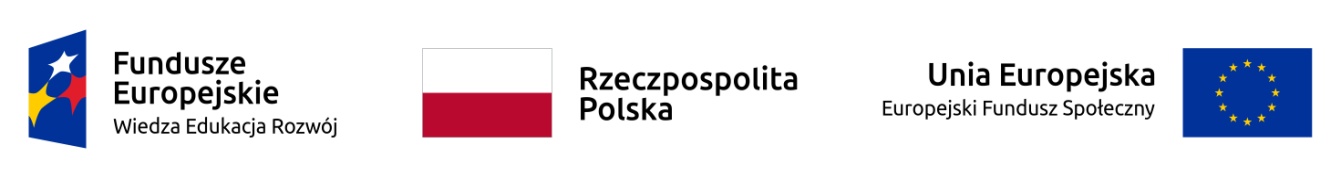 Powiatowy Urząd Pracy w Żninie ogłasza nabór na szkolenie pn.Uprawnienia energetyczne - eksploatacja do 1 kV organizowane w ramach projektu pn.: „Aktywizacja osób młodych pozostających bez pracy w powiecie żnińskim (IV)" Działanie 1.1 Programu Operacyjnego Wiedza Edukacja Rozwój współfinansowanego ze środków Unii Europejskiej w ramach Europejskiego Funduszu SpołecznegoUczestnikami projektu mogą być osoby młode w wieku 18-29 lat bez pracy, w tym osoby z niepełnosprawnościami zarejestrowane w PUP w Żninie jako bezrobotne spośród których 60% stanowią osoby, które nie uczestniczą w kształceniu i szkoleniu (tzw. młodzież NEET), zgodnie z definicją osoby z kategorii NEET przyjętą w PO WER 2014-2020. Dodatkowo osobom młodym wsparcie powinno być udzielone w  ciągu 4 miesięcy od dnia rejestracji w urzędzie pracy (dot. osób do 25 r. życia) lub od dnia przystąpienia do projektu (dot. osób powyżej 25 r. życia) zgodnie ze standardami określonymi w Planie realizacji Gwarancji dla młodzieży w Polsce.Priorytetowo rozpatrywane będą zgłoszenia osób posiadających deklaracje zatrudnienia po zakończeniu szkolenia na podstawie umowy o pracę w pełnym wymiarze czasu pracy na okres minimum 30 dni.Planowana liczba miejsc: 5Planowana liczba godzin: 30Uczestnikom przysługuje stypendium szkoleniowe oraz zwrot kosztów dojazdów.Zapisy: osobiście od 17.08.2020 r. do 04.09.2020 r. u Doradców ZawodowychDodatkowe informacje:Aneta WituckaSpecjalista ds. rozwoju zawodowegotel. 52 303 10 64 wew. 75